Publicado en Granada el 06/11/2019 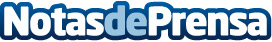 ZARPPALO consigue el sello de Norma de calidad empresarial CEDECZARPPALO, S.L. es una empresa que, bajo la marca comercial BULEVIP, se ha especializado en la venta de artículos relacionados con la nutrición y suplementación deportiva online. Su amplio catálogo con más de 15.000 referencias, junto con sus precios altamente competitivos y una fiable logística con entregas en 24 horas, han convertido a BULEVIP en la tienda de nutrición y artículos deportivos de referencia en nuestro país en apenas 10 añosDatos de contacto:Pedro TerésGabinete de ComunicaciónTel.: 930330101Nota de prensa publicada en: https://www.notasdeprensa.es/zarppalo-consigue-el-sello-de-norma-de-calidad Categorias: Nacional Nutrición Sociedad Emprendedores E-Commerce Otros deportes Recursos humanos Consumo http://www.notasdeprensa.es